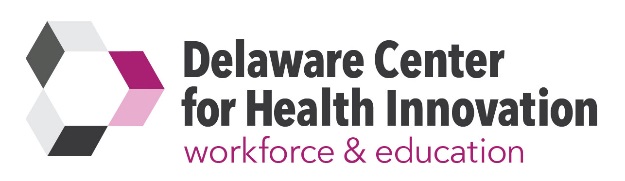 Delaware Center for Health InnovationWorkforce and Education Committee Meeting	MEETING INFORMATIONDate: Thursday, March 9, 2017Location: Delaware Technical Community College, Stanton Campus, Campus Director’s Board Room – B240, 400 Stanton-Christiana Road Newark, DE 19713Next Meeting: Thursday, April 13, 2017 1:00 p.m. Delaware Technology Park, 1 Innovation Way, Newark, DE 19711AGENDARecap and Status UpdatesDIMER/DIDER UpdateConsortium UpdateCurriculum UpdateCommunity Health Worker Subcommittee Update and DiscussionLicensing & Credentialing RecommendationsOther BusinessPublic CommentSUMMARY OF DISCUSSIONCommittee members reviewed executive summaries of the DIMER and DIDER programs and agreed to post these documents to the DCHI website to raise awareness of the programs and their benefits.Representatives from the Graduate Health Professional Education Consortium relayed key takeaways from the initial Steer Committee meeting and emphasized the importance of developing a sustainable program.A representative from the Workforce Learning and Re-Learning Curriculum vendor provided an update on the first in-person training session and identified next steps to enhance awareness.Committee members reviewed draft a draft definition, scope of practice, and core competencies for Delaware Community Health Workers based on work completed by the Community Health Worker Subcommittee.The Committee discussed approaches in other states on implementing a single credential verification organization. Information on the legislative/rulemaking processes were shared along with an identification of key stakeholders involved in other states. An outline of next steps will be presented during the April Committee meeting.PUBLIC COMMENTThe Community Health Worker initiative should consider the disability and/or the LGBTQ populations in Delaware.Another member of the public whether health care physician burnout carries over to other health care providers such as Nurse Practitioners and Physician Assistants. NEXT STEPSOutline steps necessary to plan for and implement a single credential verification organization. 